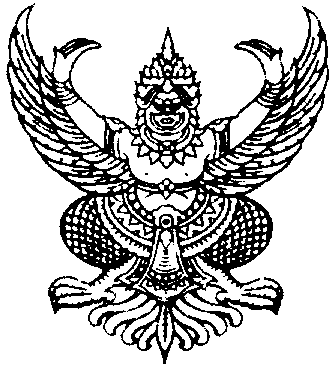 ประกาศเทศบาลตำบลกุดสิมเรื่อง  ประกาศใช้แผนพัฒนาท้องถิ่น  (พ.ศ. 2561 - 2565) เพิ่มเติม ครั้งที่ 3/2563********ด้วยเทศบาลตำบลกุดสิม ได้ดำเนินการจัดทำแผนพัฒนาท้องถิ่น (พ.ศ. 2561 - 2565) เพิ่มเติม ครั้งที่ 3/2563  ของเทศบาลตำบลกุดสิม ตามระเบียบกระทรวงมหาดไทย ว่าด้วยการจัดทำแผนพัฒนาขององค์กรปกครองส่วนท้องถิ่น พ.ศ. 2548 และที่แก้ไขเพิ่มเติม (ฉบับที่ 3) พ.ศ. 2561 ข้อ 22 และนายกเทศมนตรีเห็นชอบอนุมัติแผนพัฒนาท้องถิ่น (พ.ศ. 2561 – 2565) เพิ่มเติม ครั้งที่  3/2563 เพื่อลงนามอนุมัติเรียบร้อยอาศัยอำนาจตามความในข้อ 17 (4) และข้อ 24  แห่งระเบียบกระทรวงมหาดไทย ว่าด้วยการจัดทำแผนพัฒนาขององค์กรปกครองส่วนท้องถิ่น พ.ศ.2548 และที่แก้ไขเพิ่มเติม (ฉบับที่ 3) พ.ศ. 2561  จึงประกาศใช้แผนพัฒนาท้องถิ่น (พ.ศ. 2561 – 2565) เพิ่มเติม ครั้งที่  3/2563 ของเทศบาลตำบลกุดสิม  อำเภอเขาวง จังหวัดกาฬสินธุ์ เพื่อใช้เป็นกรอบในการจัดทำงบประมาณรายจ่ายประจำปี ในช่วงของแผนช่วงของปีนั้นรวมทั้งวางแนวทางเพื่อให้มีการปฏิบัติให้บรรลุวัตถุประสงค์ตามโครงการพัฒนาที่กำหนดไว้ในแผนพัฒนาท้องถิ่นต่อไป		จึงประกาศมาให้ทราบโดยทั่วกัน			ประกาศ  ณ  วันที่   31   มีนาคม   พ.ศ.  2563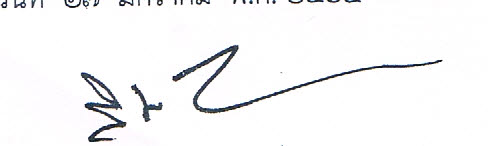 					      (นายวิชัย   กว้างสวาสดิ์)					    นายกเทศมนตรีตำบลกุดสิมหลักการและเหตุผล ในการเพิ่มเติม แผนพัฒนาท้องถิ่น พ.ศ. 2561 – 2565 เพิ่มเติม ครั้งที่ 3 /2563  ******************************		เทศบาลตำบลกุดสิม  มีภารกิจสำคัญในการพัฒนาท้องถิ่นในเขตพื้นที่รับผิดชอบเพื่อพัฒนาคุณภาพชีวิตของประชาชนในส่วนรวมให้ดีขึ้นและได้มีการจัดทำและประกาศใช้แผนพัฒนาท้องถิ่น (พ.ศ. 2561 – 2565 ) เพิ่มเติม ครั้งที่ 1 เมื่อวันที่  20  กันยายน  2562 และเพิ่มเติม ครั้งที่ 2/2563 เมื่อวันที่ 27 มกราคม  2563 ไปแล้วนั้น แต่การจัดทำแผนพัฒนาท้องถิ่น ต้องสอดคล้องกับนโยบายของ จังหวัด รัฐบาล กระทรวงมหาดไทย  ซึ่งยังมีโครงการที่ยังไม่ได้บรรจุไว้ในแผนพัฒนาท้องถิ่น (พ.ศ. 2561 – 2565)  จึงมีความจำเป็นในการเพิ่มเติมโครงการตามแผนยุทธศาสตร์การพัฒนาของเทศบาลตำบลกุดสิม  เพื่อให้สอดคล้องกับข้อเท็จจริงและสถานการณ์ปัจจุบันตามภารกิจและอำนาจหน้าที่และเพื่อเป็นการเชื่อมโยงโครงการให้สอดคล้องกับการจัดทำงบประมาณ ที่โอนมาตั้งจ่ายเป็นรายการใหม่ เพื่อให้มีความเหมาะสมสอดคล้องกับสถานการณ์ปัจจุบันและ เพื่อนำไปใช้เป็นกรอบในการพิจารณาจัดสรรงบประมาณดำเนินการโครงการต่างๆ ตามระเบียบกระทรวงมหาดไทยว่าด้วยการจัดทำแผนพัฒนาขององค์กรปกครองส่วนท้องถิ่น พ.ศ. 2548  แก้ไขเพิ่มเติม (ฉบับที่ 3) พ.ศ. 2561 กำหนดให้ท้องถิ่นดำเนินการจัดทำแผนพัฒนาท้องถิ่น  เพื่อเป็นแนวทางการพัฒนาของท้องถิ่นโดยแผนพัฒนาสามารถแก้ไขเพิ่มเติมหรือเปลี่ยนแปลงได้ตามความจำเป็นและความเหมาะสมโดยให้เป็นไปตามระเบียบ ข้อ 22, 22/2  ในกรณีการเพิ่มเติมหรือเปลี่ยนแปลงแผนพัฒนาท้องถิ่นที่เกี่ยวข้องกับโครงการพระราชดำริ งานพระราชพิธี รัฐพิธี นโยบายรัฐบาล และนโยบายกระทรวงมหาดไทย ให้เป็นอำนาจของผู้บริหารท้องถิ่น  เพื่อเสนอผู้บริหารท้องถิ่น  ผู้บริหารท้องถิ่นพิจารณาอนุมัติร่างแผนพัฒนาท้องถิ่นที่เพิ่มเติมและประกาศใช้แผนพัฒนาท้องถิ่นที่เพิ่มเติม ดังนั้นเพื่อให้การดำเนินการเป็นไปอย่างถูกต้องตามระเบียบฯ และเพื่อให้เกิดประสิทธิภาพและประสิทธิผลในการปฏิบัติงานเทศบาลตำบลกุดสิม  จึงได้เพิ่มเติมโครงการเพื่อบรรจุในแผนพัฒนาท้องถิ่น (พ.ศ. 2561 – 2565) เพิ่มเติม ครั้งที่ 3/2563คำนำ		ตามที่ เทศบาลตำบลกุดสิม ได้ประกาศใช้แผนพัฒนาท้องถิ่น (พ.ศ.2561– 2565)  เพิ่มเติม ครั้งที่ 1 เมื่อวันที่  20 กันยายน 2562 และเพิ่มเติม ครั้งที่ 2/2563 เมื่อวันที่ 27 มกราคม  2563  ไปแล้วนั้น เพื่อให้การดำเนินงานเป็นไปอย่างถูกต้องตามระเบียบฯ และเพื่อให้เกิดประสิทธิภาพและประสิทธิผลในการปฏิบัติงานเทศบาลตำบลกุดสิม  จึงมีความจำเป็นในการเพิ่มเติม แผนงานโครงการในแผนพัฒนาท้องถิ่น (พ.ศ. 2561– 2565) เพิ่มเติม ครั้งที่ 3/2563 ซึ่งจะดำเนินการระหว่างปีงบประมาณปี 2563 – 2565   โดยอาศัยอำนาจตามระเบียบกระทรวงมหาดไทยว่าด้วยการจัดทำแผนพัฒนาขององค์กรปกครองส่วนท้องถิ่น พ.ศ. 2548  แก้ไข ฉบับที่ 3 พ.ศ. 2561 หมวด 4 ข้อ 22/2  จึงได้จัดทำแผนพัฒนาท้องถิ่น (พ.ศ.2561 – 2565) เพิ่มเติม ครั้งที่ 3/2563 เพื่อให้สอดคล้องกับข้อเท็จจริงและสถานการณ์ปัจจุบันตามภารกิจและอำนาจหน้าที่และ เพื่อเป็นการเชื่อมโยงโครงการให้สอดคล้องกับการจัดทำงบประมาณโอนมาตั้งจ่ายเป็นรายการใหม่ ของห้วงปีนั้น ๆ เพื่อให้มีความเหมาะสมสอดคล้องกับนโยบายรัฐบาล นโยบายกระทรวงมหาดไทย ทั้งนี้เพื่อนำไปใช้เป็นกรอบในการพิจารณาจัดสรรงบประมาณดำเนินการโครงการตามระเบียบกฎหมายต่อไปงานนโยบายและแผน  เทศบาลตำบลกุดสิมสารบัญหน้าส่วนที่ 3  การนำแผนพัฒนาท้องถิ่นไปสู่การปฏิบัติ							แบบ ผ.02 บัญชีโครงการพัฒนาท้องถิ่น						    1	- ยุทธศาสตร์ที่  1  ด้านโครงสร้างพื้นฐาน						    1 - 4	- ยุทธศาสตร์ที่  2  ด้านพัฒนาคุณภพชีวิต						    5	- ยุทธศาสตร์ที่  5  ด้านการป้องกันและดูแลรักษาความปลอดภัยในชีวิต                                  และทรัพย์สินของประชาชน			                         6            บัญชีสรุปโครงการ  แบบ ผ 01                                                                      7													แบบ ผ. 02แผนพัฒนาท้องถิ่น (พ.ศ.2561 - 2565) เพิ่มเติม ครั้งที่  3/2563 เทศบาลตำบลกุดสิม  อำเภอขาวง  จังหวัดกาฬสินธุ์ยุทธศาสตร์จังหวัดที่ 3 พัฒนาศักยภาพของจังหวัดให้เป็นเมืองน่าอาศัย น่าท่องเที่ยว น่าลงทุนยุทธศาสตร์การพัฒนาขององค์กรปกครองส่วนท้องถิ่นในเขตจังหวัด การพัฒนาขีดความสมารถทางการแข่งขันด้านการค้าการบริการและโลจิสติกส์1. ยุทธศาสตร์ที่  1 ด้านโครงสร้างพื้นฐาน 1.1 แผนงาน อุตสาหกรรมและการโยธา งาน  โครงสร้างพื้นฐาน แผนพัฒนาท้องถิ่น (พ.ศ.2561 - 2565)  เพิ่มเติม ครั้งที่  3        หน้า 1แบบ ผ. 02/1แผนพัฒนาท้องถิ่น (พ.ศ.2561 - 2565) เพิ่มเติม ครั้งที่  3/2563 เทศบาลตำบลกุดสิม  อำเภอขาวง  จังหวัดกาฬสินธุ์ยุทธศาสตร์จังหวัดที่ 3 พัฒนาศักยภาพของจังหวัดให้เป็นเมืองน่าอาศัย น่าท่องเที่ยว น่าลงทุนยุทธศาสตร์การพัฒนาขององค์กรปกครองส่วนท้องถิ่นในเขตจังหวัด การพัฒนาขีดความสมารถทางการแข่งขันด้านการค้าการบริการและโลจิสติกส์1. ยุทธศาสตร์ที่  1 ด้านโครงสร้างพื้นฐาน 1.1 แผนงาน อุตสาหกรรมและการโยธา งาน  โครงสร้างพื้นฐาน แผนพัฒนาท้องถิ่น (พ.ศ.2561 - 2565)  เพิ่มเติม ครั้งที่  3        หน้า  2	แบบ ผ. 02/1แผนพัฒนาท้องถิ่น (พ.ศ.2561 - 2565) เพิ่มเติม ครั้งที่  3/2563 เทศบาลตำบลกุดสิม  อำเภอขาวง  จังหวัดกาฬสินธุ์ยุทธศาสตร์จังหวัดที่ 3 พัฒนาศักยภาพของจังหวัดให้เป็นเมืองน่าอาศัย น่าท่องเที่ยว น่าลงทุนยุทธศาสตร์การพัฒนาขององค์กรปกครองส่วนท้องถิ่นในเขตจังหวัด การพัฒนาขีดความสมารถทางการแข่งขันด้านการค้าการบริการและโลจิสติกส์1. ยุทธศาสตร์ที่  1 ด้านโครงสร้างพื้นฐาน 1.1 แผนงาน อุตสาหกรรมและการโยธา งาน  โครงสร้างพื้นฐาน แผนพัฒนาท้องถิ่น (พ.ศ.2561 - 2565)  เพิ่มเติม ครั้งที่  3    หน้า  3	แบบ ผ. 02/1แผนพัฒนาท้องถิ่น (พ.ศ.2561 - 2565) เพิ่มเติม ครั้งที่  3/2563 เทศบาลตำบลกุดสิม  อำเภอขาวง  จังหวัดกาฬสินธุ์ยุทธศาสตร์จังหวัดที่ 3 พัฒนาศักยภาพของจังหวัดให้เป็นเมืองน่าอาศัย น่าท่องเที่ยว น่าลงทุนยุทธศาสตร์การพัฒนาขององค์กรปกครองส่วนท้องถิ่นในเขตจังหวัด การพัฒนาขีดความสมารถทางการแข่งขันด้านการค้าการบริการและโลจิสติกส์1. ยุทธศาสตร์ที่  1 ด้านโครงสร้างพื้นฐาน 1.1 แผนงาน อุตสาหกรรมและการโยธา งาน  โครงสร้างพื้นฐาน แผนพัฒนาท้องถิ่น (พ.ศ.2561 - 2565)  เพิ่มเติม ครั้งที่  3    หน้า  4                                             แผนพัฒนาท้องถิ่น (พ.ศ.2561 - 2565) เพิ่มเติม ครั้งที่  3/2563                                แบบ ผ 02เทศบาลตำบลกุดสิม  อำเภอเขาวง  จังหวัดกาฬสินธุ์ ยุทธศาสตร์การพัฒนาจังหวัดที่ 4  พัฒนาศักยภาพของจังหวัดให้เป็นเมืองน่าอยู่น่าอาศัย น่าท่องเที่ยว น่าลงทุนยุทธศาสตร์การพัฒนาขององค์กรปกครองส่วนท้องถิ่นในเขตจังหวัด การพัฒนาขีดความสามารถทางการแข่งขันด้านค้าการบริการและโลจิสติกส์ยุทธศาสตร์การพัฒนาขององค์กรปกครองส่วนท้องถิ่น ที่ 2 ด้าน การพัฒนาคุณภาพชีวิตของประชาชน1.1แผนงาน สร้างความเข้มแข็งของชุมชน งาน  ส่งเสริมและสนับสนุนความเข้มแข็งของชุมชนแผนพัฒนาท้องถิ่น (พ.ศ.2561 - 2565)  เพิ่มเติม ครั้งที่  3    หน้า  5รายละเอียดโครงการพัฒนา   แบบ ผ 02   แผนพัฒนาท้องถิ่น (พ.ศ.2561 - 2565)  เพิ่มเติม  ครั้งที่  3/2563เทศบาลตำบลกุดสิม  อำเภอเขาวง  จังหวัดกาฬสินธุ์ ยุทธศาสตร์การพัฒนาจังหวัดที่ 3 พัฒนาศักยภาพของจังหวัดให้เป็นเมืองน่าอยู่น่าอาศัย น่าท่องเที่ยว น่าลงทุนยุทธศาสตร์การพัฒนาขององค์กรปกครองส่วนท้องถิ่นในเขตจังหวัด การพัฒนาขีดความสามารถทางการแข่งขันด้านค้าการบริการและโลจิสติกส์ยุทธศาสตร์การพัฒนาขององค์กรปกครองส่วนท้องถิ่น ที่ 5  ด้าน การป้องกันและดูแลรักษาความปลอดภัยในชีวิตและทรัพย์สินของประชาชน4.  แผนงาน การรักษาความสงบภายใน   งาน ป้องกันฝ่ายพลเรือนและระงับอัคคีภัยแผนพัฒนาท้องถิ่น (พ.ศ.2561 - 2565)  เพิ่มเติม ครั้งที่  3        หน้า  6บัญชีสรุปโครงการพัฒนา   แบบ  ผ 01แผนพัฒนาท้องถิ่น (พ.ศ.2561 - 2565)  เพิ่มเติม ครั้งที่  3/2563เทศบาลตำบลกุดสิม   อำเภอเขาวง  จังหวัดกาฬสินธุ์ แผนพัฒนาท้องถิ่น (พ.ศ.2561 - 2565)  เพิ่มเติม ครั้งที่  3      หน้า  7ที่ กส ๕๒๗๐๑ / ว	                      				สำนักงานเทศบาลตำบลกุดสิม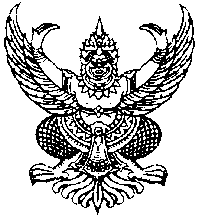           ตำบลคุ้มเก่า  อำเภอเขาวง                         จังหวัดกาฬสินธุ์  ๔๖๑๖๐				      3       เมษายน     ๒๕63เรื่อง    ขอส่งแผนพัฒนาท้องถิ่น (พ.ศ. 2561 - 2565) เพิ่มเติม  ครั้งที่  3/2563เรียน 	ประธานสภาเทศบาล,รองประธานสภาเทศบาล,สมาชิกสภาเทศบาลตำบลกุดสิมสิ่งที่ส่งมาด้วย	สำเนาแผนพัฒนาท้องถิ่น (พ.ศ. 2561 - 2565) เพิ่มเติม ครั้งที่ 3  จำนวน  1  เล่ม	 		ด้วยเทศบาลตำบลกุดสิม   ได้ดำเนินการจัดทำแผนพัฒนาท้องถิ่น (พ.ศ. 2561 - 2565) เพิ่มเติม ครั้งที่ 3/2563  ตามระเบียบกระทรวงมหาดไทย ว่าด้วยการจัดทำแผนพัฒนาขององค์กรปกครองส่วนท้องถิ่น พ.ศ. 2548 แก้ไขเพิ่มเติม (ฉบับที่ 3 ) พ.ศ. 2561 เพื่อนำไปใช้เป็นข้อมูลในการจัดทำเทศบัญญัติงบประมาณรายจ่ายประจำปี งบประมาณรายจ่ายเพิ่มเติม และงบประมาณจากเงินสะสมในช่วงของแผนช่วงของปีนั้นและในการแก้ไขปัญหาความเดือดร้อนของประชาชน ของเทศบาลตำบลกุดสิม ประจำปีงบประมาณ  2563 - 2565  เรียบร้อยแล้ว และได้ประกาศใช้แผนพัฒนาท้องถิ่น (พ.ศ. 2561 - 2565) เพิ่มเติม ครั้งที่ 3/2563  เมื่อวันที่  31  มีนาคม  2563  ที่ผ่านมาเทศบาลตำบลกุดสิม จึงขอส่งสำเนาแผนพัฒนาท้องถิ่น (พ.ศ. 2561 - 2565) เพิ่มเติม ครั้งที่ 3/2563 รายละเอียดปรากฏตามเอกสารแผนพัฒนาท้องถิ่น (พ.ศ. 2561 - 2565) เพิ่มเติม ครั้งที่ 3/2563  ตามสิ่งที่ส่งมาพร้อมนี้จึงเรียนมาเพื่อทราบขอแสดงความนับถือ(นายวิชัย   กว้างสวาสดิ์)นายกเทศมนตรีตำบลกุดสิมสำนักปลัดเทศบาลงานนโยบายและแผนโทร/โทรสาร.๐-๔๓๘๕-๙587 ที่ กส ๕๒๗๐๑ /         			                     		สำนักงานเทศบาลตำบลกุดสิม          ตำบลคุ้มเก่า  อำเภอเขาวง                         จังหวัดกาฬสินธุ์  ๔๖๑๖๐				    3      เมษายน     ๒๕63เรื่อง    ขอส่งแผนพัฒนาท้องถิ่น (พ.ศ. 2561 - 2565) เพิ่มเติม  ครั้งที่  3/2563เรียน 	นายอำเภอเขาวงสิ่งที่ส่งมาด้วย	สำเนาแผนพัฒนาท้องถิ่น (พ.ศ. 2561 - 2565) เพิ่มเติม ครั้งที่ 3  จำนวน   1   เล่ม 		ด้วยเทศบาลตำบลกุดสิม   ได้ดำเนินการจัดทำแผนพัฒนาท้องถิ่น (พ.ศ. 2561 - 2565) เพิ่มเติม ครั้งที่ 3/2563  ตามระเบียบกระทรวงมหาดไทย ว่าด้วยการจัดทำแผนพัฒนาขององค์กรปกครองส่วนท้องถิ่น พ.ศ. 2548 แก้ไขเพิ่มเติม (ฉบับที่ 3 ) พ.ศ. 2561 เพื่อนำไปใช้เป็นข้อมูลในการจัดทำเทศบัญญัติงบประมาณรายจ่ายประจำปี งบประมาณรายจ่ายเพิ่มเติม และงบประมาณจากเงินสะสมในช่วงของแผนช่วงของปีนั้นและในการแก้ไขปัญหาความเดือดร้อนของประชาชน ของเทศบาลตำบลกุดสิม ประจำปีงบประมาณ  2563 - 2565  เรียบร้อยแล้ว และได้ประกาศใช้แผนพัฒนาท้องถิ่น (พ.ศ. 2561 - 2565) เพิ่มเติม ครั้งที่ 3/2563  เมื่อวันที่  31  มีนาคม  2563  ที่ผ่านมา                    เทศบาลตำบลกุดสิม จึงขอส่งสำเนาแผนพัฒนาท้องถิ่น (พ.ศ. 2561 - 2565) เพิ่มเติม ครั้งที่ 3/2563 รายละเอียดปรากฏตามเอกสารแผนพัฒนาท้องถิ่น (พ.ศ. 2561 - 2565) เพิ่มเติม ครั้งที่ 3/2563  ตามสิ่งที่ส่งมาพร้อมนี้จึงเรียนมาเพื่อโปรดทราบขอแสดงความนับถือ(นายวิชัย   กว้างสวาสดิ์)นายกเทศมนตรีตำบลกุดสิมสำนักปลัดเทศบาลงานนโยบายและแผนโทร/โทรสาร.๐๔๓-๘๕๙๐๘๗   ที่ กส ๕๒๗๐๑ / ว		                      			สำนักงานเทศบาลตำบลกุดสิม          ตำบลคุ้มเก่า  อำเภอเขาวง                         จังหวัดกาฬสินธุ์  ๔๖๑๖๐				       3       เมษายน     ๒๕63เรื่อง    ขอส่งแผนพัฒนาท้องถิ่น (พ.ศ. 2561 - 2565) เพิ่มเติม  ครั้งที่  3/2563เรียน 	กำนัน/ผู้ใหญ่บ้าน ในเขตเทศบาลตำบลกุดสิมทุกท่านสิ่งที่ส่งมาด้วย	สำเนาแผนพัฒนาท้องถิ่น (พ.ศ. 2561 - 2565) เพิ่มเติม ครั้งที่ 3  จำนวน  1   เล่ม 		ด้วยเทศบาลตำบลกุดสิม   ได้ดำเนินการจัดทำแผนพัฒนาท้องถิ่น (พ.ศ. 2561 - 2565) เพิ่มเติม ครั้งที่ 3/2563  ตามระเบียบกระทรวงมหาดไทย ว่าด้วยการจัดทำแผนพัฒนาขององค์กรปกครองส่วนท้องถิ่น พ.ศ. 2548 แก้ไขเพิ่มเติม (ฉบับที่ 3 ) พ.ศ. 2561 เพื่อนำไปใช้เป็นข้อมูลในการจัดทำเทศบัญญัติงบประมาณรายจ่ายประจำปี งบประมาณรายจ่ายเพิ่มเติม และงบประมาณจากเงินสะสมในช่วงของแผนช่วงของปีนั้นและในการแก้ไขปัญหาความเดือดร้อนของประชาชน ของเทศบาลตำบลกุดสิม ประจำปีงบประมาณ  2563 - 2565  เรียบร้อยแล้ว และได้ประกาศใช้แผนพัฒนาท้องถิ่น (พ.ศ. 2561 - 2565) เพิ่มเติม ครั้งที่ 3/2563  เมื่อวันที่  31  มีนาคม  2563  ที่ผ่านมา                     เทศบาลตำบลกุดสิม จึงขอส่งสำเนาแผนพัฒนาท้องถิ่น (พ.ศ. 2561 - 2565) เพิ่มเติม ครั้งที่ 3/2563 รายละเอียดปรากฏตามเอกสารแผนพัฒนาท้องถิ่น (พ.ศ. 2561 - 2565) เพิ่มเติม ครั้งที่ 3/2563  ตามสิ่งที่ส่งมาพร้อมนี้  จึงเรียนมาเพื่อทราบขอแสดงความนับถือ (นายวิชัย   กว้างสวาสดิ์)นายกเทศมนตรีตำบลกุดสิมสำนักปลัดเทศบาลงานนโยบายและแผนโทร./โทรสาร๐-๔๓๘๕-๙๐๘๗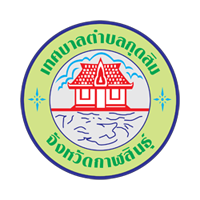           สำนักปลัดเทศบาล        งานนโยบายและแผน       โทร. 043 – 859087                                      โทรสาร 043 - 859587แผนพัฒนาท้องถิ่น (พ.ศ. 2561 - 2565) เพิ่มเติม ครั้งที่ 3/2563เทศบาลตำบลกุดสิม  อำเภอเขาวง  จังหวัดกาฬสินธุ์       Gmail : Kudsim_ 01@kudsim.go.th         : contact@kudsim.go.th         : contact@kudsim.go.thที่โครงการวัตถุประสงค์เป้าหมาย งบประมาณและที่ผ่านมางบประมาณและที่ผ่านมางบประมาณและที่ผ่านมางบประมาณและที่ผ่านมางบประมาณและที่ผ่านมาตัวชี้วัดผลที่คาดว่าจะได้รับหน่วยงานรับผิดชอบหลัก(ผลผลิตของโครงการ)2561(บาท)2562(บาท)2563(บาท)2564(บาท)2565(บาท)(KPI)11.1ปรับปรุงเสริมผิวจราจรแอสฟัลท์ติกคอนกรีต ปรับปรุงเสริมผิวจราจรแอสฟัลท์ติกคอนกรีต สายออกไปทางเทคนิค  หมู่  3  ต.กุดสิมคุ้มใหม่- เพื่อพัฒนาโครงข่ายถนนแอสฟัลท์ติกคอนกรีตในเขตเทศบาลให้สมบรูณ์ยิ่งขึ้น- เพื่อปรับปรุงโครงสร้างพื้นฐานรองรับการขยายตัวของชุมชนและเศรษฐกิจ-ผิวจราจรแอสฟัลท์ติกคอนกรีตไม่น้อยกว่า 2,700  ตารางเมตร หนาเฉลี่ย 0.05 เมตร พร้อมตีเส้นจราจร --1,000,000--ถนนแอสฟัลท์ติกคอนกรีตได้รับการพัฒนาพื้นที่ไม่น้อยกว่า 2,700  ตารางเมตรประชาชนได้รับความสะดวกและปลอดภัยมากยิ่งขึ้นกองช่างรวมโครงการทั้งหมด จำนวน 1 โครงการรวมโครงการทั้งหมด จำนวน 1 โครงการรวมโครงการทั้งหมด จำนวน 1 โครงการรวมโครงการทั้งหมด จำนวน 1 โครงการ--1,000,000--ที่โครงการวัตถุประสงค์เป้าหมาย งบประมาณและที่ผ่านมางบประมาณและที่ผ่านมางบประมาณและที่ผ่านมางบประมาณและที่ผ่านมางบประมาณและที่ผ่านมาตัวชี้วัดผลที่คาดว่าจะได้รับหน่วยงานรับผิดชอบหลัก(ผลผลิตของโครงการ)2561(บาท)2562(บาท)2563(บาท)2564(บาท)2565(บาท)(KPI)22.1ก่อสร้างประเภทฝายน้ำล้นก่อสร้างฝายน้ำล้น  แบบ มข .2527 บริเวณห้วยน้อย หมู่ที่ 8 ตำบล กุดสิมคุ้มใหม่- เพื่อกักเก็บน้ำไว้ใช้ในการเกษตร- ขนาดส้นฝายสูง 1.50 เมตร ผนังข้างสูง 3.00 เมตร กว้าง 16.00 เมตร --716,076--ฝายน้ำล้นได้รับการพัฒนาขนาดส้นฝายสูง 1.50 เมตร ผนังข้างสูง 3.00 เมตร กว้าง 16.00 เมตรมีน้ำใช้ในการเกษตรกองช่างที่โครงการวัตถุประสงค์เป้าหมาย งบประมาณและที่ผ่านมางบประมาณและที่ผ่านมางบประมาณและที่ผ่านมางบประมาณและที่ผ่านมางบประมาณและที่ผ่านมาตัวชี้วัดผลที่คาดว่าจะได้รับหน่วยงานรับผิดชอบหลัก(ผลผลิตของโครงการ)2561(บาท)2562(บาท)2563(บาท)2564(บาท)2565(บาท)(KPI)22.2ก่อสร้างประเภทฝายน้ำล้นก่อสร้างฝายน้ำล้น  แบบ มข .2527 บริเวณห้วยกุดกว้าง หมู่ที่ 9 ตำบล กุดสิมคุ้มใหม่- เพื่อกักเก็บน้ำไว้ใช้ในการเกษตร- ขนาดส้นฝายสูง 1.50 เมตร ผนังข้างสูง 3.00 เมตร กว้าง 16.00 เมตร --716,076--ฝายน้ำล้นได้รับการพัฒนาขนาดส้นฝายสูง 1.50 เมตร ผนังข้างสูง 3.00 เมตร กว้าง 16.00 เมตรมีน้ำใช้ในการเกษตรกองช่างที่โครงการวัตถุประสงค์เป้าหมาย งบประมาณและที่ผ่านมางบประมาณและที่ผ่านมางบประมาณและที่ผ่านมางบประมาณและที่ผ่านมางบประมาณและที่ผ่านมาตัวชี้วัดผลที่คาดว่าจะได้รับหน่วยงานรับผิดชอบหลัก(ผลผลิตของโครงการ)2561(บาท)2562(บาท)2563(บาท)2564(บาท)2565(บาท)(KPI)22.3ก่อสร้างประเภทฝายน้ำล้นก่อสร้างฝายน้ำล้น  แบบ มข .2527 บริเวณห้วยยูง หมู่ที่ 6 ตำบล กุดปลาค้าว- เพื่อกักเก็บน้ำไว้ใช้ในการเกษตร- ขนาดส้นฝายสูง 1.00 เมตร ผนังข้างสูง 2.50 เมตร กว้าง 11.00 เมตร --505,632--ขนาดส้นฝายสูง 1.00 เมตร ผนังข้างสูง 2.50 เมตร กว้าง 11.00 เมตรมีน้ำใช้ในการเกษตรกองช่างที่โครงการวัตถุประสงค์เป้าหมาย (ผลผลิตของโครงการ)งบประมาณงบประมาณงบประมาณงบประมาณงบประมาณตัวชี้วัด(KPI)ผลที่คาดว่าจะได้รับหน่วยงานรับผิดชอบหลักที่โครงการวัตถุประสงค์เป้าหมาย (ผลผลิตของโครงการ)2561(บาท)2562(บาท)2563(บาท)2564(บาท)2565(บาท)ตัวชี้วัด(KPI)ผลที่คาดว่าจะได้รับหน่วยงานรับผิดชอบหลัก1ฝึกอบรมการทำเครื่องปั้นดินเผาเพื่อเพิ่มความรู้และสร้างรายได้เพิ่มขึ้นประชาชนในเขตเทศบาลตำบลกุดสิม--77,20077,20077,200จำนวนผู้ผ่านการอบรมสร้างรายได้ให้กับประชาชนกองสวัสดิการสังคมที่โครงการวัตถุประสงค์เป้าหมาย (ผลผลิตของโครงการ)งบประมาณงบประมาณงบประมาณงบประมาณงบประมาณตัวชี้วัด(KPI)ผลที่คาดว่าจะได้รับหน่วยงานรับผิดชอบหลักที่โครงการวัตถุประสงค์เป้าหมาย (ผลผลิตของโครงการ)2561(บาท)2562(บาท)2563(บาท)2564(บาท)2565(บาท)ตัวชี้วัด(KPI)ผลที่คาดว่าจะได้รับหน่วยงานรับผิดชอบหลัก1ฝึกอบรมทบทวนชุดปฏิบัติการจิตอาสาภัยพิบัติเทศบาลตำบลกุดสิม- เพื่อเป็นผู้ช่วยเจ้าพนักงานในการป้องกันและบรรเทาสาธารณภัยในระดับพื้นที่- เพื่อเพิ่มความรู้ให้กับผู้เข้ารับการอบรม- อบรมให้ความรู้การป้องภัยพิบัติที่อาจเกิดขึ้น- จิตอาสาภัยพิบัติที่ผ่านการฝึกอบรม--220,000220,000220,000จำนวนจิตอาสาที่เข้าอบรมทบทวน- ช่วยเหลือผู้ประสบภัยเบื้องต้น- นำความรู้ไปใช้ในการป้องกันภัยพิบัติงานป้องกันฯยุทธศาสตร์ปี 2561ปี 2561ปี 2562ปี 2562ปี 2563ปี 2563ปี 2564ปี 2564ปี 2565ปี 2565รวม 5 ปีรวม 5 ปียุทธศาสตร์จำนวนโครงการงบประมาณ(บาท)จำนวนโครงการงบประมาณ(บาท)จำนวนโครงการงบประมาณ(บาท)จำนวนโครงการงบประมาณ(บาท)จำนวนโครงการงบประมาณ(บาท)จำนวนโครงการงบประมาณ(บาท)1.) ยุทธศาสตร์ ด้านโครงสร้างพื้นฐาน1.1 แผนงาน อุตสาหกรรมและการโยธา11,000,000----11,000,0002.) ยุทธศาสตร์ ด้านการพัฒนาคุณภาพชีวิตของประชาชน2.1  แผนงาน สร้างความเข้มแข็งของชุมชน----177,200177,200177,2003231,6005.) ยุทธศาสตร์ ด้านการป้องกันและดูแลรักษาความปลอดภัยในชีวิตและทรัพย์สินของประชาชน5.1 แผนงาน ป้องกันฝ่ายพลเรือนและ     ระงับอัคคีภัย----1220,0001220,0001220,0003660,000รวมทั้งหมดโครงการ----31,297,2002297,2002297,20071,891,600